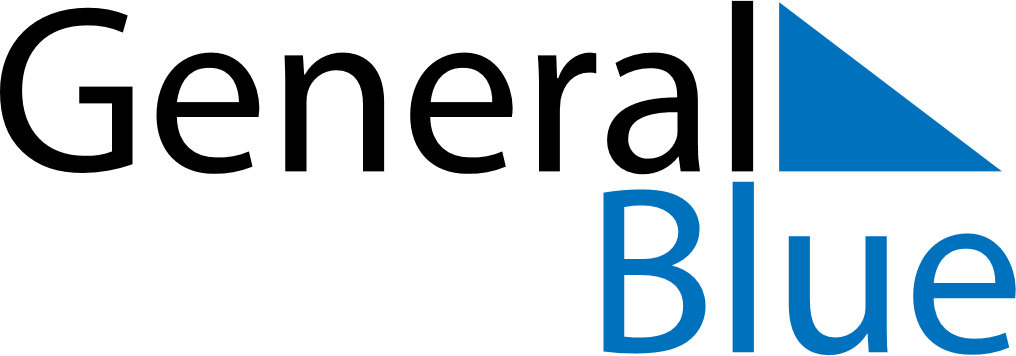 June 2024June 2024June 2024June 2024June 2024June 2024June 2024Bonavista, Newfoundland and Labrador, CanadaBonavista, Newfoundland and Labrador, CanadaBonavista, Newfoundland and Labrador, CanadaBonavista, Newfoundland and Labrador, CanadaBonavista, Newfoundland and Labrador, CanadaBonavista, Newfoundland and Labrador, CanadaBonavista, Newfoundland and Labrador, CanadaSundayMondayMondayTuesdayWednesdayThursdayFridaySaturday1Sunrise: 5:04 AMSunset: 8:56 PMDaylight: 15 hours and 52 minutes.23345678Sunrise: 5:03 AMSunset: 8:57 PMDaylight: 15 hours and 53 minutes.Sunrise: 5:03 AMSunset: 8:58 PMDaylight: 15 hours and 55 minutes.Sunrise: 5:03 AMSunset: 8:58 PMDaylight: 15 hours and 55 minutes.Sunrise: 5:02 AMSunset: 8:59 PMDaylight: 15 hours and 56 minutes.Sunrise: 5:01 AMSunset: 8:59 PMDaylight: 15 hours and 58 minutes.Sunrise: 5:01 AMSunset: 9:00 PMDaylight: 15 hours and 59 minutes.Sunrise: 5:01 AMSunset: 9:01 PMDaylight: 16 hours and 0 minutes.Sunrise: 5:00 AMSunset: 9:02 PMDaylight: 16 hours and 1 minute.910101112131415Sunrise: 5:00 AMSunset: 9:03 PMDaylight: 16 hours and 2 minutes.Sunrise: 5:00 AMSunset: 9:03 PMDaylight: 16 hours and 3 minutes.Sunrise: 5:00 AMSunset: 9:03 PMDaylight: 16 hours and 3 minutes.Sunrise: 4:59 AMSunset: 9:04 PMDaylight: 16 hours and 4 minutes.Sunrise: 4:59 AMSunset: 9:05 PMDaylight: 16 hours and 5 minutes.Sunrise: 4:59 AMSunset: 9:05 PMDaylight: 16 hours and 6 minutes.Sunrise: 4:59 AMSunset: 9:06 PMDaylight: 16 hours and 6 minutes.Sunrise: 4:59 AMSunset: 9:06 PMDaylight: 16 hours and 7 minutes.1617171819202122Sunrise: 4:59 AMSunset: 9:07 PMDaylight: 16 hours and 7 minutes.Sunrise: 4:59 AMSunset: 9:07 PMDaylight: 16 hours and 8 minutes.Sunrise: 4:59 AMSunset: 9:07 PMDaylight: 16 hours and 8 minutes.Sunrise: 4:59 AMSunset: 9:07 PMDaylight: 16 hours and 8 minutes.Sunrise: 4:59 AMSunset: 9:08 PMDaylight: 16 hours and 8 minutes.Sunrise: 4:59 AMSunset: 9:08 PMDaylight: 16 hours and 8 minutes.Sunrise: 4:59 AMSunset: 9:08 PMDaylight: 16 hours and 8 minutes.Sunrise: 5:00 AMSunset: 9:08 PMDaylight: 16 hours and 8 minutes.2324242526272829Sunrise: 5:00 AMSunset: 9:09 PMDaylight: 16 hours and 8 minutes.Sunrise: 5:00 AMSunset: 9:09 PMDaylight: 16 hours and 8 minutes.Sunrise: 5:00 AMSunset: 9:09 PMDaylight: 16 hours and 8 minutes.Sunrise: 5:01 AMSunset: 9:09 PMDaylight: 16 hours and 8 minutes.Sunrise: 5:01 AMSunset: 9:09 PMDaylight: 16 hours and 7 minutes.Sunrise: 5:01 AMSunset: 9:09 PMDaylight: 16 hours and 7 minutes.Sunrise: 5:02 AMSunset: 9:09 PMDaylight: 16 hours and 6 minutes.Sunrise: 5:02 AMSunset: 9:08 PMDaylight: 16 hours and 5 minutes.30Sunrise: 5:03 AMSunset: 9:08 PMDaylight: 16 hours and 5 minutes.